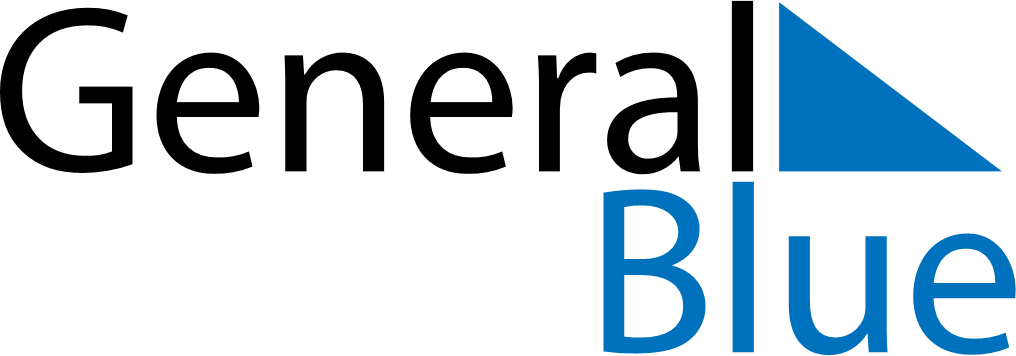 Weekly CalendarFebruary 26, 2023 - March 4, 2023Weekly CalendarFebruary 26, 2023 - March 4, 2023AMPMSundayFeb 26MondayFeb 27TuesdayFeb 28WednesdayMar 01ThursdayMar 02FridayMar 03SaturdayMar 04